MANIFESTAZIONE DI INTERESSE PER LA REALIZZAZIONE DI INTERVENTI DI MIGLIORAMENTO AMBIENTALE PER FINI FAUNISTICI NELLE ZRC ED AREE LIMITROFE DELL’ATCVT2EROGAZIONE INCENTIVI ANNO 2021(ALLEGATO) Al Presidente ATC VT2Via Cavour 14VITERBOAtc.vt2@pec.it Oggetto: Programma di miglioramento ambientale anno 2021 – MANIFESTAZIONE INTERESSEIl sottoscritto: iscritto alla Camera di Commercio in qualità di: Coltivatore Diretto   Imprenditore Agricolo ProfessionaleIn qualità di:    proprietario    conduttore   affittuario  proprietario di terreni agricoli non iscritto alla Camera di Commercio in qualità di C.D. o I.A.P.del fondo agricolo sito nel Comune di _ _ _ _ _ _ _ _ _ _ _ _ _ _ in località _ _ _   _ _ _ _ _ _ _ _ _ _identificato al catasto terreno al:Fg. N _________ part. n. _ _ _ _ _ _ _ _ _ _ _   Fg. N _________ part. n. _ _ _ _ _ _ _ _ _ _ _   Ricadente:  all’interno della Zona Ripopolamento e Cattura _ _ _ _ _ _ _ _ _ _ _ _ oppure   nell’A.T.C. VT2 CHIEDEdi partecipare al programma in oggetto per il seguente intervento (barrare con una X):  Intervento 2A): mantenimento delle stoppie di cereali autunno vernini e dei loro residui sino al 31 dicembre   Intervento 2B) Semina e mancato raccolto (c.d. semine “a perdere”) (indicare con una X): 2C) Trasemina primaverile di leguminosa in cerale autunno vernino 2D) Rilascio di fasce erbose e incolte: mantenimento fino  al 31 agosto /  31 dicembre  2E) Adozione della barra d’involo A tal fine:DICHIARA CHE:La superficie interessata dall’intervento è di mq. _ _ _ _ _ _ _ _ _ _Di aver letto e quindi accetta e rispetterà le prescrizioni previste dall’avviso pubblicoDi ricevere un sopralluogo da parte del tecnico o personale incaricato dall’ATC.ALTRESÌ DICHIARAdi essere informato, ai sensi e per gli effetti della normativa vigente, che i dati personali raccolti saranno trattati, anche con strumenti informatici, esclusivamente nell’ambito del procedimento per il quale la presente dichiarazione viene resa.Si allega:copia di un documento di identitàvisura e planimetria catastale titolo di possesso del terrenodocumentazione attestante la qualifica di imprenditore agricolo/coltivatore diretto (se rientra in tal caso)documentazione fotografica (opzionale)Luogo e data _________________________________firma_________________________________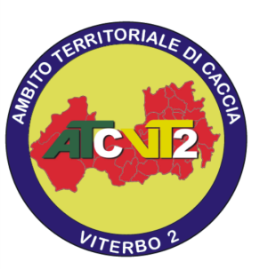 Ambito Territoriale di Caccia VT 2 Associazione “TUSCIA SUD”Cod. Fisc. 90053120565MIGLIORAMENTO AMBIENTALE COGNOMENOMENato a                                                                          Prov.IL         /        / Residente in via/piazza                                                                           N. civ.Comune Prov.Telefono:e.mail:                                                    COD. FISCALE                                                                         P. IVA                                                                         Semine Colture singolePeriodo di seminaDose minimaGrano teneroAutunno150 kg/haAvenaAutunno80 kg/haErba mazzolinaPrimavera15 kg/haFavinoAutunno100 kg/haPisello da foraggioAutunno150 kg/haSorgo da granella, SagginaPrimavera30 kg/haMais da granella (varietà precoci)Primavera25 kg/haGirasolePrimavera3 dosi/haLupinellaAutunno160 (seme vestito)LupinellaPrimavera80 (seme nudo)Cavolo da foraggioPrimavera25 kg/haGrano saracenoPrimavera100 kg/haSemine MiscugliPeriodo di seminaDose minimaGrano tenero + VecciaAutunno160 kg/haGrano tenero + Veccia + FavinoAutunno160 kg/haAvena + Veccia + FavinoAutunno160 kg/haPisello + avena + vecciaAutunno160 kg/haSulla + Trifoglio pratense + Veccia + FavinoAutunno80 kg/haErba medica + Miglio + PanicoPrimavera25 kg/haSorgo + miglio + panicoPrimavera20 kg/haMais (precoce) + miglioPrimavera20 kg/haSorgo + Mais + VecciaPrimavera40 kg/haCavolo da foraggio + Grano saraceno + PanicoPrimavera70 kg/ha